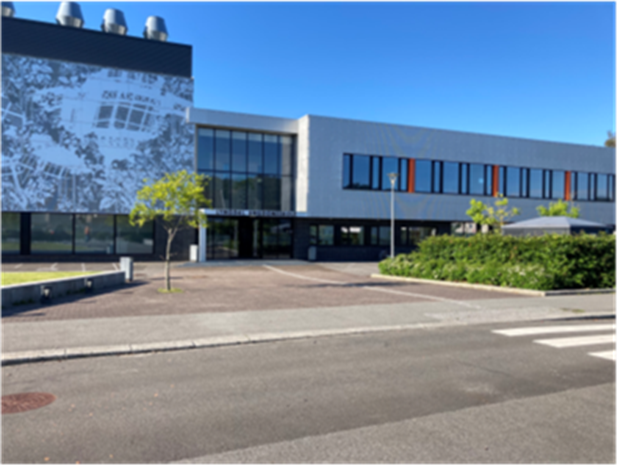 Litt informasjon fra Lyngdal ungdomsskole.Månedens verdiord Velkommen til skolestart   
Det er med stor glede og stolthet vi ønsker alle nye og «gamle» elever velkommen til nytt skoleår.
Vi ser veldig fram til å møte elevene og skal gjøre alt for at hver enkelt elev skal oppleve trygghet, trivsel, respekt og læring.
Vi ser også veldig fram til å fortsette det gode, viktige og konstruktive samarbeidet vi har hatt med dere foreldre og foresatte. 
Første skoledag , torsdag 18.08.22, møter elevene til vanlig tid kl. 08.40 i hallen.
Alle ansatte vil ha et synlig  «Hei merke» som det står navnet til den ansatte på. Vårt hovedmål er at alle elevene opplever en trygg og fin skolestart. 
Vårt hovedfokus ved skolestart er å gi hver enkelt elev opplevelse av å «BLI SETT»  av både ansatte og medelever. 

Denne informasjonen finner dere også på skolens hjemmeside:
Lyngdal kommune - Informasjon fra skolens ledelse.
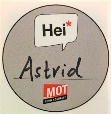 ET HEI - kan forandre dagen og kanskje også livet til noen  

Å si hei er en liten handling som krever MOT, men et hei kan forandre dagen og kanskje også livet til noen. Derfor har vi som MOT-skole fokus på å møte hver enkelt elev med et hei, og oppfordre alle elevene til å si hei til hverandre, både kjente og ukjente. Dette opplegget fra MOT- programmet passer veldig godt inn i månedens verdi «bli sett». Det skal være trygt og godt å komme til skolen, og man skal føle seg velkommen og satt pris på. Vi håper alle elevene kan få oppleve dette ved oppstart og resten av skoletiden her hos oss. Gleder meg til å se dere!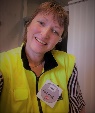 Astrid Karin Rødseth, sosiallærer 
Edlevo – som er skolens administrasjonsprogram.
Edlevo er Lyngdal kommune sitt skoleadministrativt system. Som foresatt skal du benytte systemet til å sende fravær, meldinger og motta informasjon fra skolen. Alle skolene er nå informert om at det er gjennom appen kommunikasjonen mellom skole og hjem i størst mulig grad foregår.
Her skal foresatte melde fra……….
informasjon-til-foreldre----sendes-ut-ved-skolestart-22-23.docx (live.com)
Brukermanual - Edlevo:
brukermanual-edlevo.docx (live.com)I forbindelse med fraværsføring i Edlevo , så forventer skolen at dere melder inn fraværet før skolen starter, dette for at lærerne skal ha kontroll på hvem som er tilstede i klassene.Ellers kan lærerne fort tenke at elevene skulker. Det er også mulig å sende meldinger til skolen, men det er ikke alltid lærerne er pålogget. Så er det noe som haster at skolen må få beskjed om, så kan dere ringe. Gjelder det tannlegetimer , legetimer etc så skal dette meldes som fravær i edlevo. KantinaKantina har ikke oppe første skoledag, men åpent på fredag den 19.august. Elevene har ikke anledning til å gå til Alleen i friminuttene så de må ha med seg nistepakke første dagen.Med vennlig hilsen 

Pia Cathrin Skurve
Lyngdal ungdomsskole, 17.08.22

Mvh Terje Litland
rektor